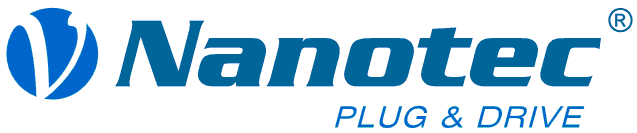 PressemitteilungNeue BLDC-Motoren mit breitem AnwendungsspektrumFeldkirchen, 8. April 2016 – Für Anwendungen, die hohe Laufruhe und lange Lebensdauer erfordern, bietet Nanotec jetzt zwei neue bürstenlose Gleichstrommotoren an: Der DB41 verfügt über zehn Pole und eignet sich aufgrund seiner geringeren Nenndrehzahl vor allem für Anwendungen mit mittleren Drehzahlen. Er ist mit gebondeten Magneten sowie mit Hallsensoren zur Rückmeldung der Rotorlage ausgestattet und für Drehzahlen bis zu 3000 U/min ausgelegt. Die Spitzenleistung dieses NEMA 17-Motors beträgt 66 bis 339 W, sein Nennmoment 0,07 bis 0,36 Nm.Die High-Performance-Baureihe DB43 ist sechspolig und bietet aufgrund ihrer gesinterten Magnete ca. 30% mehr Leistung bei gleicher Länge. Dieser Motortyp ist neben der Hallsensorausführung optional auch mit magnetischem Encoder und Sicherheitsbremse erhältlich. Der DB43 weist bei einer Betriebsspannung von 24-48 V eine Spitzenleistung von 159 bis 414 W und ein Nennmoment von 0,17 bis 0,44 Nm auf.Zusammen mit der bereits vorhandenen Baureihe DB42 für kostensensitive Anwendungen hat Nanotec nun drei Baureihen mit gleicher Baugröße im Programm, die ein breites Spektrum an Anforderungen abdecken.Pressekontakt:Sigrid ScondoTel. 	089 900 686-37
E-Mail	sigrid.scondo@nanotec.deÜber NanotecDie Nanotec Electronic GmbH & Co. KG zählt zu den führenden Herstellern von Motoren und Steuerungen 
für hochwertige Antriebslösungen. Seit 1991 entwickelt und vertreibt das Unternehmen ein breit gefächertes Programm von Produkten, die vor allem in der Industrieautomatisierung und der Medizintechnik zum Einsatz kommen. Nanotec hat seinen Hauptsitz in Feldkirchen bei München und Tochtergesellschaften in ChangZhou, China, sowie Stoneham/MA, USA.Nanotec Electronic GmbH & Co. KG
Kapellenstr. 685622 Feldkirchen
www.nanotec.de